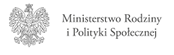 Druk zapotrzebowania na wsparcie w ramach Programu"Asystent osobisty osoby z niepełnosprawnością” – edycja 2024____________________ , ____________________(miejscowość) 			(data).................................................................................imię i nazwisko osoby niepełnosprawnej.................................................................................adres zamieszkania osoby niepełnosprawnej.................................................................................telefon kontaktowyCzy posiada Pan/Pani orzeczenie o niepełnosprawności?*□ TAK w stopniu znacznym z niepełnosprawnością sprzężoną□ TAK w stopniu znacznym□ TAK w stopniu umiarkowanym z niepełnosprawnością sprzężoną□ TAK w stopniu umiarkowanym□ TAK w stopniu lekkimPrzez niepełnosprawność sprzężoną rozumie się posiadanie orzeczenia ze wskazaniem co najmniej dwóch przyczyn niepełnosprawności.W przypadku dzieci do 16 roku życia: Czy dziecko posiada orzeczenie 
o niepełnosprawności łącznie ze wskazaniami w pkt 7 i 8 w orzeczeniu o niepełnosprawności: konieczności stałej lub długotrwałej opieki lub pomocy innej osoby w związku ze znacznie ograniczoną możliwością samodzielnej egzystencji oraz konieczności stałego współudziału na co dzień opiekuna dziecka w procesie jego leczenia, rehabilitacji 
i edukacji?*□ TAK□ NIECzy w przypadku uzyskania wsparcia wskaże Pani/Pan osobę Asystenta?*□ TAK□ NIEJaka liczba godzin usług asystenta miesięcznie jest Panu/Pani niezbędna w roku 2024?…………………………………………………………………………………………………..*zaznaczyć właściwe........................................................data i podpis OŚWIADCZENIA:Oświadczam, że zapoznałem się z Klauzulą Informacyjną dot. przetwarzania danych osobowych.Oświadczam, że zapoznałem/łam się (zostałem/łam zapoznany/a) z treścią Programu „Asystent osobisty osoby z niepełnosprawnością” dla Jednostek Samorządu Terytorialnego – edycja 2024.Przyjmuję do wiadomości, że zgłoszenie chęci uczestnictwa w programie „Asystent osobisty osoby z niepełnosprawnością” dla Jednostek Samorządu Terytorialnego – edycja 2024 nie jest jednoznaczny z zakwalifikowaniem do udziału w Programie – stanowi jedynie diagnozę potrzeb w powyższym zakresie. Po otrzymaniu środków z funduszu solidarnościowego Gmina będzie prowadziła nabór uczestników do Programu. _____________________________(data, czytelny podpis)